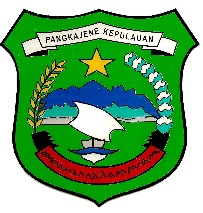 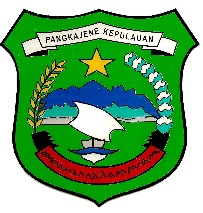 PENGUMUMAN PEMENANGNomor  : 03/PP/PPBJ/PU-JBT/VII/2018Berdasarkan Surat Penetapan Pemenang No. 03/SPP/ PU-JBT/VII/2018 tanggal 05 Juli 2018, Kami Pejabat Pengadaan Barang dan Jasa Bidang Jembatan Dinas pekerjaan Umum Kab. Pangkep Mengumumkan Nama Pemenang dan Pemenang Cadangan 1 (Satu)  Pekerjaan sebagai berikut :Demikian pengumuman ini atas perhatiannya diucapkan banyak terima kasih.Pangkajene,   06 Juli  2018                                                                                             Pejabat Pengadaan Barang dan Jasa                                                                                                 Dinas Pekerjaan Umum                                                                                                 TTD                                                                                                      MAHMUD, ST                                                                                                     19741008 200701 1 012PAKET PEKERJAAN PENGADAAN LANGSUNG :Dokumen Data Base JembatanNilai HPS:Rp. 100.000.000.-Nama Perusahaan:CV. SKETSINDO KONSULTANNama Penanggung Jawab:ARFAN EFENDI, STJabatan:DirekturAlamat Perusahaan:Jl. Dg. Regge II Lr. 3 No. 4 Kel. Wala-Walaya Kec. Tallo Kota  MakassarNomor Pokok Wajib Pajak:89.189.3-805.000Nilai Penawaran Terkoreksi:Rp. 98.500.000,-Nilai Total Penawaran Hasil Negosiasi:Rp. 98.500.000,-